Отчет
о выполнении муниципального заданияна 2017год и на плановый период 2018 и 2019 годовза   февраль – март 2017 г.Наименование муниципального учреждения МО Соль-Илецкий городской округ:МОБУ «Цвиллингская СОШ»Часть 1. Сведения об оказываемых муниципальных услугахРаздел11. Наименование муниципальной услуги «Реализация основных общеобразовательных программ начального общегообразования»2. Уникальный номер муниципальной услуги по базовому (отраслевому) перечню 117870003010001010001013. Категории потребителей муниципальной услуги _физические лица   4. Показатели, характеризующие объем и (или) качество муниципальной услуги:4.1. Сведения о фактическом достижении показателей, характеризующих качество муниципальной услуги:4.2. Сведения о фактическом достижении показателей, характеризующих объем муниципальной услуги:Раздел21. Наименование муниципальной услуги  «Реализация основных общеобразовательных программ основного общего образования» 2. Уникальный номер муниципальной услуги по базовому (отраслевому) перечню 117910003010001010041013. Категории потребителей муниципальной услуги _физические лица   4. Показатели, характеризующие объем и (или) качество муниципальной услуги:4.1. Сведения о фактическом достижении показателей, характеризующих качество муниципальной услуги:4.2. Сведения о фактическом достижении показателей, характеризующих объем муниципальной услуги:Раздел31. Наименование муниципальной услуги  «Реализация основных общеобразовательных программ среднего общего образования»2. Уникальный номер муниципальной услуги по базовому (отраслевому) перечню 117940003010001010011013. Категории потребителей муниципальной услуги _физические лица   4. Показатели, характеризующие объем и (или) качество муниципальной услуги:4.1. Сведения о фактическом достижении показателей, характеризующих качество муниципальной услуги: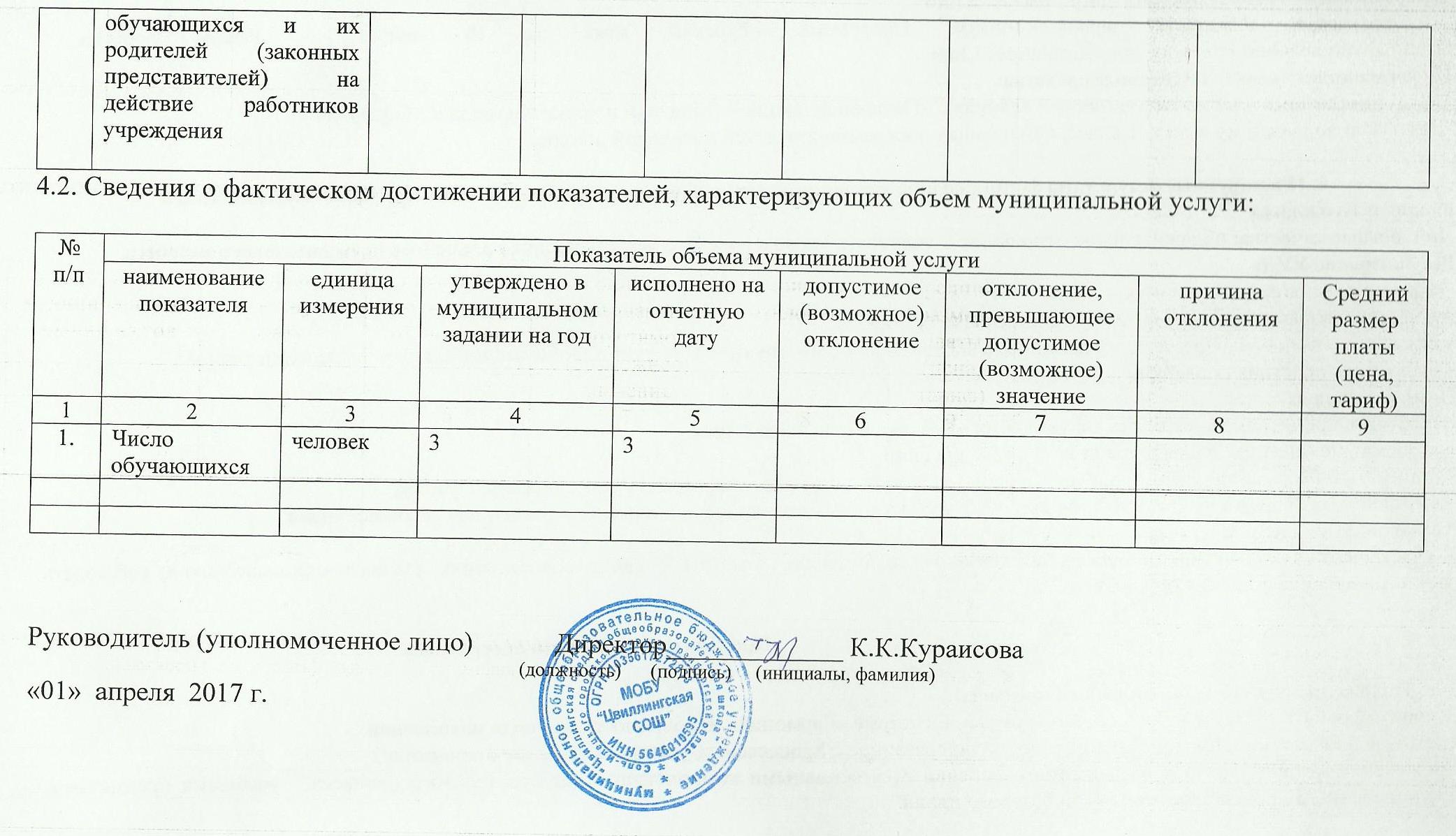 № п/пПоказатели качества муниципальной услугиПоказатели качества муниципальной услугиПоказатели качества муниципальной услугиПоказатели качества муниципальной услугиПоказатели качества муниципальной услугиПоказатели качества муниципальной услугиПоказатели качества муниципальной услуги№ п/пнаименование показателяединица измеренияутверждено в муниципальном задании на годисполнено на отчетную датудопустимое (возможное) отклонениеотклонение, превышающее допустимое (возможное) значениепричина отклонения123456781.001. Уровень освоения обучающимисяосновной общеобразовательной программы начального общего образования процент9595002. Полнота реализации основной общеобразовательной программы начального общего образованияпроцент100100003.Удовлетворенность потребителей условиями и качеством предоставляемой услугипроцент8080004. Доля своевременноустраненных общеобразовательным учреждением нарушений, выявленных в результате проверок органами исполнительной власти субъектов Российской Федерации, осуществляющими функции по контролю и надзору в сфере образования единица10005. Количество поступивших обоснованных жалоб обучающихся и их родителей (законных представителей) на действие работников учреждения штука10№ п/пПоказатель объема муниципальной услугиПоказатель объема муниципальной услугиПоказатель объема муниципальной услугиПоказатель объема муниципальной услугиПоказатель объема муниципальной услугиПоказатель объема муниципальной услугиПоказатель объема муниципальной услугиПоказатель объема муниципальной услуги№ п/пнаименование показателяединица измерения утверждено в муниципальном задании на годисполнено на отчетную датудопустимое (возможное) отклонениеотклонение, превышающее допустимое (возможное) значениепричина отклоненияСредний размер платы (цена, тариф)1234567891.Число обучающихсячеловек26265%№ п/пПоказатели качества муниципальной услугиПоказатели качества муниципальной услугиПоказатели качества муниципальной услугиПоказатели качества муниципальной услугиПоказатели качества муниципальной услугиПоказатели качества муниципальной услугиПоказатели качества муниципальной услуги№ п/пнаименование показателяединица измеренияутверждено в муниципальном задании на годисполнено на отчетную датудопустимое (возможное) отклонениеотклонение, превышающее допустимое (возможное) значениепричина отклонения123456781.001. Уровень освоения обучающимися основной общеобразовательной программы начального общего образования процент9595002. Полнота реализации основной общеобразовательной программы начального общего образованияпроцент100100003.Удовлетворенность потребителей условиями и качеством предоставляемой услугипроцент8080004. Доля своевременноустраненных общеобразовательным учреждением нарушений, выявленных в результате проверок органами исполнительной власти субъектов Российской Федерации, осуществляющими функции по контролю и надзору в сфере образования единица10005. Количество поступивших обоснованных жалоб обучающихся и их родителей (законных представителей) на действие работников учреждения штука10№ п/пПоказатель объема муниципальной услугиПоказатель объема муниципальной услугиПоказатель объема муниципальной услугиПоказатель объема муниципальной услугиПоказатель объема муниципальной услугиПоказатель объема муниципальной услугиПоказатель объема муниципальной услугиПоказатель объема муниципальной услуги№ п/пнаименование показателяединица измерения утверждено в муниципальном задании на годисполнено на отчетную датудопустимое (возможное) отклонениеотклонение, превышающее допустимое (возможное) значениепричина отклоненияСредний размер платы (цена, тариф)1234567891.Число обучающихсячеловек3535№ п/пПоказатели качества муниципальной услугиПоказатели качества муниципальной услугиПоказатели качества муниципальной услугиПоказатели качества муниципальной услугиПоказатели качества муниципальной услугиПоказатели качества муниципальной услугиПоказатели качества муниципальной услуги№ п/пнаименование показателяединица измеренияутверждено в муниципальном задании на годисполнено на отчетную датудопустимое (возможное) отклонениеотклонение, превышающее допустимое (возможное) значениепричина отклонения123456781.001. Уровень освоения обучающимися основной общеобразовательной программы начального общего образования процент9595002. Полнота реализации основной общеобразовательной программы начального общего образованияпроцент100100003.Удовлетворенность потребителей условиями и качеством предоставляемой услугипроцент8080004. Доля своевременноустраненных общеобразовательным учреждением нарушений, выявленных в результате проверок органами исполнительной власти субъектов Российской Федерации, осуществляющими функции по контролю и надзору в сфере образования единица10